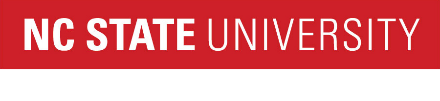 2020-2021 Graduating Senior Survey:  
Department of Animal Science  
   
INSTRUCTIONS:  
   
The Department of Animal Science is very interested in your opinions, and believes that as a graduating senior you can provide it with useful information to help evaluate and improve its programs. We appreciate you taking the time to answer these questions.  
   
Once you have answered all the questions, you must hit the "Next" button at the end of the form to submit your answers.ani1 1. How satisfied are you with the education you have gained overall in Animal Science?Very satisfied  (5) Moderately satisfied  (4) Satisfied / Was acceptable  (3) Moderately dissatisfied  (2) Very dissatisfied  (1) ani2 2. Did you transfer in to NC State from another college or university?Yes  (1) No  (0) ani3 3. Did you change majors, or did you start out at NC State as an Animal Science student?Changed majors  (1) Started out as an Animal Science student  (2) ani4 4. What is your concentration in Animal Science?SAS (Science)  (1) IAS (Industry)  (2) VET (Veterinary Bioscience)  (3) ani Please indicate whether or not you participated in the following clubs or judging teams while you were at NC State.ani Please indicate whether or not you participated in the following clubs or judging teams while you were at NC State.ani20 20. While at NC State, did you participate in ANS 492 (Professional Experience in the Animal Sciences), ANS 493 (Research Experience in the Animal Sciences) or ANS 494 (Teaching Experience in the Animal Sciences)?Yes  (1) No  (0) Display This Question:If 20. While at NC State, did you participate in ANS 492 (Professional Experience in the Animal Sciences), ANS 493 (Research Experience in the Animal Sciences) or ANS 494 (Teaching Experience in the Animal Sciences)? = Yesani20b_text Please comment as to the usefulness of this experience to you:ani21 21. If you were starting over, would you choose to major in Animal Science?Yes  (3) Maybe  (2) No  (1) Don't know  (0) ani21b_text Why would choose or choose not to major in Animal Science, if you were starting over?ani22 22. Please indicate your first choice for species interest when you first came to NC State University.Beef Cattle  (1) Horse  (2) Dairy Cattle  (3) Companion Animals  (4) Sheep or Goats  (5) Swine  (6) Other (please specify):  (7) ________________________________________________ani23 23. Please indicate your second choice for species interest when you first came to NC State University.Beef Cattle  (1) Horse  (2) Dairy Cattle  (3) Companion Animals  (4) Sheep or Goats  (5) Swine  (6) Other (please specify):  (7) ________________________________________________ani24 24.  Please indicate your first choice for species interest now.Beef Cattle  (1) Horse  (2) Dairy Cattle  (3) Companion Animals  (4) Sheep or Goats  (5) Swine  (6) Other (please specify):  (7) ________________________________________________ani25 25. Please indicate your second choice for species interest now.Beef Cattle  (1) Horse  (2) Dairy Cattle  (3) Companion Animals  (4) Sheep or Goats  (5) Swine  (6) Other (please specify):  (7) ________________________________________________ani26_text 26. As you think back on the Animal Science courses you have taken, is there one course in particular that has really made a difference for you? If so, which one and why?ani27_text 27. What was the most valuable course that you took outside of your major?ani28_text 28. Are there any other comments you would like to make?Yes (1)No (0)5. Animal Science Club (ani5) 6. Collegiate Horseman's Association (ani6) 7. Equestrian Club (ani7) 8. Rodeo Club (ani8) 9. Dairy Science Club (ani9) 10. Companion Animal Club (ani10) 11. Pre-Vet Club (ani11) 12. Poultry Science Club (ani12) Yes (1)No (0)13. Alpha Zeta (ani13) 14. Other club (please list): (ani14) 15. Livestock Judging Team (ani15) 16. Horse Judging Team (ani16) 17. Dairy Judging Team (ani17) 18. Poultry Judging Team (ani18) 19. Other judging team (please list): (ani19) 